附件1：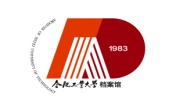 电子档案移交与接收登记表    填写说明：交接工作名称内容描述移交电子档案数量移交数据量载体起止顺序号移交载体类型、规格检验内容单位名称单位名称单位名称检验内容移交单位：移交单位：接收单位：准确性检验完整性检验可用性检验安全性检验载体外观检验填表人(签名)年    月     日年    月     日年   月   日审核人(签名)年    月    日年    月    日年   月   日单位(印章)年    月    日年    月    日年   月  日